A határozati javaslat elfogadásáhozegyszerű többség szükséges, az előterjesztés nyilvános ülésen tárgyalható! 134. számú előterjesztésBátaszék Város Önkormányzat Képviselő-testületének 2024. július 16-án0730 órakor megtartandó RENDKÍVÜLI üléséreDöntés Bátaszék Város Településrendezési Eszközeinek 3. számú módosításáról szóló 68/2024. (III. 20.) önkormányzati határozat 1. számú módosításáról ésBátaszék Város Településrendezési Eszközeinek 3. számú módosítása során lefolytatott helyi partnerségi egyeztetés lezárásárólTisztelt Képviselő-testület!A Tisztelt Képviselő-testület a 68/2024. (III. 20.) önkormányzati határozatában döntött Bátaszék Város Településrendezési Eszközeinek 3. számú módosításáról (a továbbiakban: Tervmódosítás), melynek véleményezési folyamatát a településtervek tartalmáról, elkészítésének és elfogadásának rendjéről, valamint egyes településrendezési sajátos jogintézményekről szóló 419/2021. (VII. 15.) Korm. rendelet (a továbbiakban: új R.) előírásainak megfelelően egyszerűsített egyeztetési eljárás keretében folytat le.A Tervmódosítás tervezetét (a továbbiakban: Tervezet) a ColoLine Terv Kft. (székhely: 7100 Szekszárd, Béri Balogh Ádám utca 75. 4. em. 13., adószám: 25929203-2-17) képviseletében Tóth Dóra Kata településtervező (a továbbiakban: Tervező) készítette el.A Tervezet készítése során a Helyi Építési Szabályzatban (a továbbiakban: HÉSz) elírásból eredő pontatlanságokra derült fény, melyek a következők:A HÉSZ 19. § (3) bekezdés e) pontjában, 19. § (4) bekezdés e) pontjában, 20. § (2) bekezdés d) pontjában, 20. § (7) bekezdés d) pontjában, 20. § (12) e) pontjában, 25. § (7) bekezdés f) pontjában és a 26. § (4) bekezdés f) pont fa) alpontjában szereplő hivatkozás, illetve a 30. § (1) és (2) bekezdéseiben szereplő építési övezeti jel kerül javításra.Fentiek okán szükségszerű a Tervmódosításról szóló döntés kiegészítése a tervi hibák javítása érdekében.A Tervezetet Bátaszék város Polgármestere (a továbbiakban: Polgármester) véleményeztette a lakossággal.A lakosság előzetes- és munkaközi tájékoztatására Bátaszék Város Önkormányzata Képviselő-testületének a településtervvel, a kézikönyvvel és a településképi rendelettel összefüggő helyi partnerségi egyeztetés szabályairól szóló 13/2022. (IX. 1.) önkormányzati rendelete előírásainak megfelelően került sor.A Tervezettel kapcsolatban a lakosság részéről észrevétel, vélemény nem érkezett.A határozat-javaslatban szereplő döntések meghozatalát követően a Polgármester kezdeményezi a Tervezet záró szakmai véleményezési szakaszát az E-TÉR felületen.A záró szakasz kezdeményezésétől számított 10 napon belül a Tolna Vármegyei Kormányhivatal Állami Főépítészi Irodája (a továbbiakban: ÁFI) egyeztető tárgyalást tart, amelyre meghívja a véleményezésre jogosult államigazgatási szerveket.A záró szakmai véleményt az ÁFI az egyeztető tárgyalást - vagy amennyiben az egyeztető tárgyaláson elhangzottak alapján módosításra van szükség, a módosított tervezet feltöltését - követő 5 napon belül adja ki.Az ÁFI záró szakmai véleményének birtokában hagyható jóvá a Tervezet.Kérem a Tisztelt Képviselő-testületet Bátaszék Város Településrendezési Eszközeinek 3. számú módosításáról szóló 68/2024. (III. 20.) önkormányzati határozat 1. számú módosításáról és Bátaszék Város Településrendezési Eszközeinek 3. számú módosítása során lefolytatott helyi partnerségi egyeztetés lezárásáról szóló előterjesztés megvitatására és a szükséges döntések meghozatalára!1.sz H a t á r o z a t i   j a v a s l a t :Bátaszék Város Településrendezési Eszközeinek 3. számú módosításáról szóló 68/2024. (III. 20.) önkormányzati határozat 1. számú módosításáraBátaszék Város Önkormányzatának Képviselő-testülete (a továbbiakban: Képviselő-testület) Bátaszék Város Településrendezési Eszközeinek 3. számú módosításáról szóló 68/2024. (III. 20.) önkormányzati határozat (1) bekezdését a következő 4. ponttal egészíti ki:A HÉSZ 19. § (3) bekezdés e) pontjában, 19. § (4) bekezdés e) pontjában, 20. § (2) bekezdés d) pontjában, 20. § (7) bekezdés d) pontjában, 20. § (12) e) pontjában, 25. § (7) bekezdés f) pontjában és a 26. § (4) bekezdés f) pont fa) alpontjában szereplő hivatkozás, illetve a 30. § (1) és (2) bekezdéseiben szereplő építési övezeti jel hiba-javítása.A Képviselő-testület felkéri a Polgármestert, hogy a településtervek tartalmáról, elkészítésének és elfogadásának rendjéről, valamint egyes településrendezési sajátos jogintézményekről szóló 419/2021. (VII. 15.) Korm. rendelet 67. § (1) bekezdése szerinti záró szakasz megindítása során jelen döntést is töltse fel az E-TÉR felületre.Határidő:	értelemszerűenFelelős:	Dr. Bozsolik Róbert polgármester                         (a 2) bekezdésben foglaltakért)Határozatról értesül: Bátaszéki KÖH városüz. iroda	                      Bátaszéki KÖH pénzügyi iroda	                      irattár2.sz H a t á r o z a t i   j a v a s l a t :Bátaszék Város Településrendezési Eszközeinek 3. számú módosítása során lefolytatott helyi partnerségi egyeztetés lezárásáraBátaszék Város Önkormányzatának Képviselő-testülete (a továbbiakban: Képviselő-testület) Bátaszék Város Településrendezési Eszközeinek 3. számú módosítása (a továbbiakban: Tervmódosítás) során lefolytatott helyi partnerségi egyeztetés összegzését megismerte, jelen határozat 1. mellékletben foglaltakkal egyetért, azokat elfogadja.A Képviselő-testület tudomásul veszi, hogy a Partnerek részéről vélemény nem érkezett, egyben a helyi partnerségi egyeztetést jelen döntéssel lezárja.A Képviselő-testület felkéri a Polgármestert, hogy a településtervek tartalmáról, elkészítésének és elfogadásának rendjéről, valamint egyes településrendezési sajátos jogintézményekről szóló 419/2021. (VII. 15.) Korm. rendelet 67. § (1) bekezdése szerint a Tervmódosítás tervezetének E-TÉR felületre történő feltöltésével kezdeményezze a záró szakaszt.Határidő:	értelemszerűenFelelős:	Dr. Bozsolik Róbert polgármester                        (a (3) bekezdésben foglaltakért)Határozatról értesül:Bátaszéki KÖH városüz. iroda	Bátaszéki KÖH pénzügyi iroda	irattármelléklet a .../2024. (... ...) önkormányzati határozathozPARTNERSÉGI EGYEZTETÉS ÖSSZEGZÉSEBátaszék Város Településrendezési Eszközeinek 3. számú módosításaBátaszék Város Önkormányzatának Képviselő-testülete a településtervek tartalmáról, elkészítésének és elfogadásának rendjéről, valamint egyes településrendezési sajátos jogintézményekről szóló 419/2021. (VII. 15.) Korm. rendelet (a továbbiakban: új R.) 17. § (1) bekezdés b) pont előírása alapján a 68/2024. (III. 20.) önkormányzati határozatában döntött Bátaszék Város Településrendezési Eszközeinek 3. számú módosításáról (a továbbiakban: Tervmódosítás).A Tervmódosítás során a partnerségi egyeztetés a következők szerint lett lefolytatva:Bátaszék Város Önkormányzatának polgármestere (a továbbiakban: Polgármester) a településrendezési eszközök tervezetét az új R. 62. § (1) bekezdés b) pont-, és az új R. 68. § (2) bekezdés a) pont előírásai alapján véleményeztette a partnerekkel az E-TÉR felületen:Véleményezési szakasz az E-TÉR-ben:időtartama: 2024. június 20. - 2024. június 30.összegzése: Az E-TÉR-ben nem érkezett partneri vélemény.A Polgármester a településrendezési eszközök tervezetét a településtervvel, a kézikönyvvel és a településképi rendelettel összefüggő helyi partnerségi egyeztetés szabályairól szóló 13/2022. (IX. 1.) önkormányzati rendeletben foglaltak szerint Helyi Partnerségi Egyeztetésre bocsájtotta a következők szerint:Előzetes tájékoztatásidőtartama: 2024. április 8. - 2023. április 23.módja:Polgármesteri Hivatalban történő kifüggesztés,Bátaszék Város honlapján történő közzététel,https://bataszek.hu/bataszek_varos_telepulesrendezesi_tervenek_3_szamu_modositasa_elozetes_tajekoztatasi_szakaszBátaszék Város közösségi oldalán történő közzététel,https://facebook.com/bataszekvarosösszegzése: Az előzetes tájékoztatás során a hirdetményben megadott véleményezési időn belül észrevétel nem érkezett.Munkaközi tájékoztatás:időtartama: 2024. június 21. - 2024. július 5.módja:Polgármesteri Hivatalban történő kifüggesztés,Bátaszék Város honlapján történő közzététel,https://bataszek.hu/files/onkormanyzat/Telepulesrendezesi_terv/05_20240619_Bataszek_TRTMOD3_Teljes_anyag_PARTNERSEGI.pdfBátaszék Város közösségi oldalán történő közzététel,https://facebook.com/bataszekvarosösszegzése: A munkaközi tájékoztatás során a hirdetményben megadott véleményezési időn belül észrevétel nem érkezett.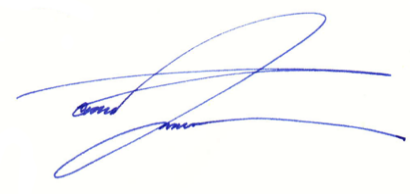 Bátaszék, 2024. július 8.Az összefoglalót készítette:	                                                                                                 Béres István	                                                                                           főépítészElőterjesztő: Dr. Bozsolik Róbert polgármesterKészítette: Bozsolik Zoltán mb. városüzemeltetési irodavezetőTörvényességi ellenőrzést végezte: dr. Firle-Paksi Anna aljegyzőPénzügyileg ellenőrizte: Tóthné Lelkes Erika                                            pénzügyi irodavezető